What is NC Safe Plates?NC Safe Plates is a food safety certification course developed by North Carolina State University. Certification is provided by the National Registry of Food Safety Professionals.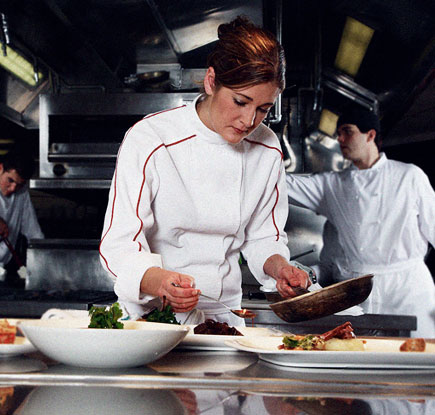 Who should attend?This is a comprehensive program for food service managers and supervisory staff in restaurants, hospitals, nursing homes, child-care facilities and other food handling establishments.Successful completion of this course meets NC Food and Sanitation Regulation for food safety training.You must be able to attend all three days and stay for the entire classSeptember 6 & 7, 20179:00am – 4:00pmandSeptember 8, 20179:00am – 12 noon atNash County Agriculture Center1006 Eastern Ave, Room 102Nashville, NC 27856Registration Fee: $125.00Registration Deadline: August 15, 2017LATE REGISTRATION WILL NOT BE ACCEPTEDRegistration includes book and snacks on Tuesday and Wednesday, the exam and certification.You will have a 1 hour lunch break on Wednesday and Thursday.  There are a variety of restaurants in the area, or you can pack a lunch, microwave and refrigerator available on site.Tentative ScheduleDay 1Introduction Approved SuppliersPest ControlStorage PreparationDay 2Personal HygieneSanitary Facility DesignServiceCommunication Review for ExamDay 3Certification Exam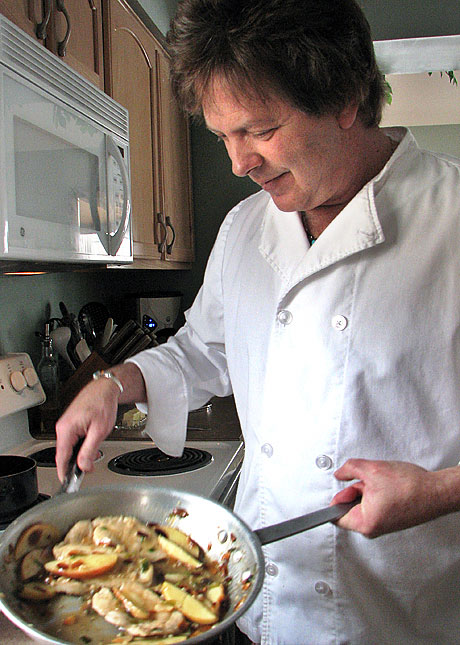 Registration FormName:___________________ Business:__________________Title:____________________Address:__________________________________________City:___________Zip:_______ Phone:___________________Email:____________________Circle the class you plan to attend:September 6 - 8 in Nashville, NC*Make checks payable to:Nash County*Mail registration and check to: NCCE-Nash CountyATTN: Jayne McBurney1006 Eastern Ave.Nashville, NC 27856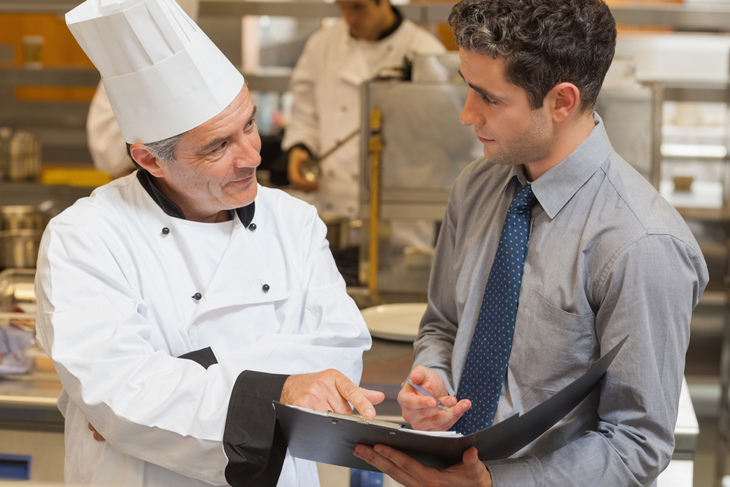 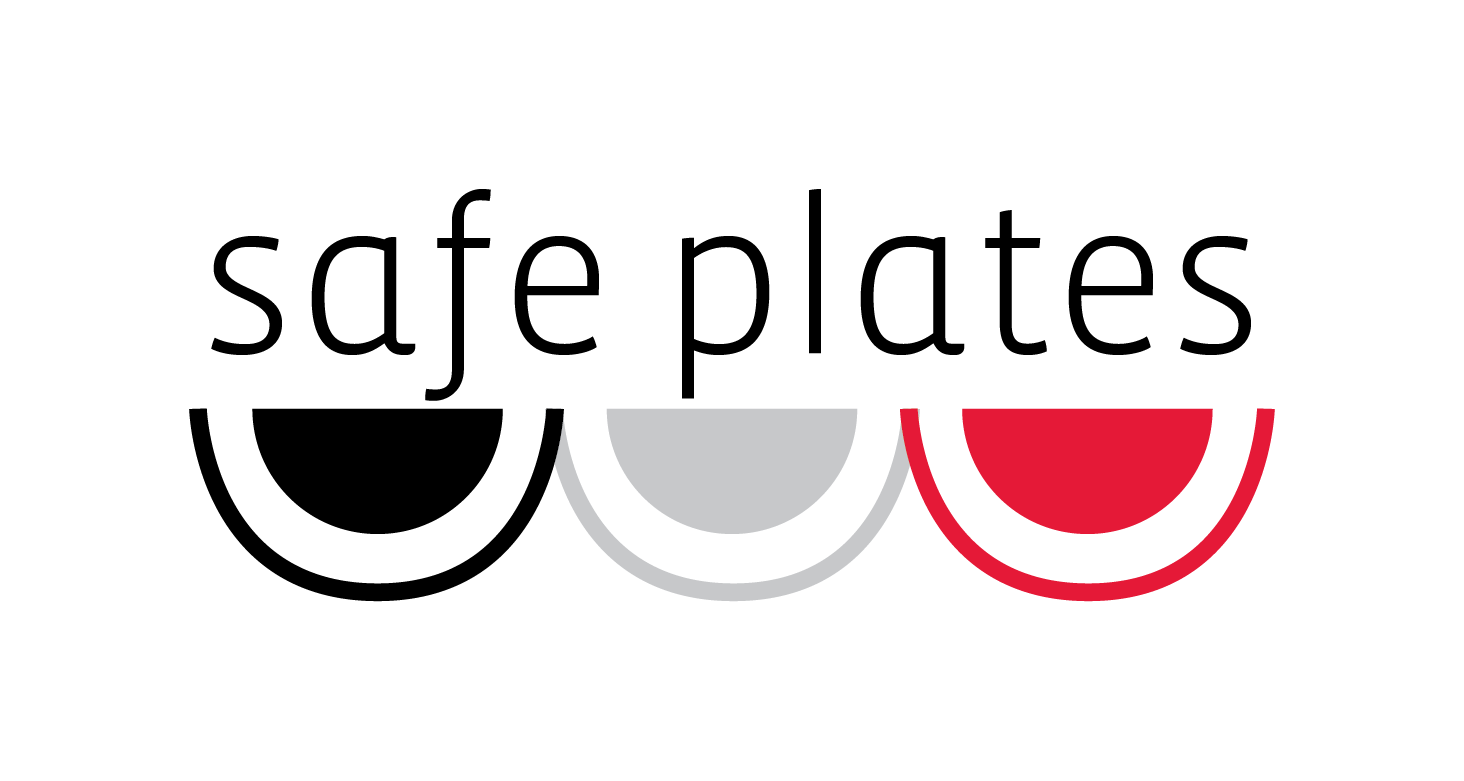 Questions?Contact:Jayne L. McBurney, M.S. Nash County Extension Agent, Family & Consumer Sciences 1006 Eastern Ave, Room 102Nashville, NC 27856Phone 252.459.1405jayne_mcburney@ncsu.eduFor accommodations for persons with disabilities, contact Jayne McBurney at 252-459-1405 no later than ten business days before the event.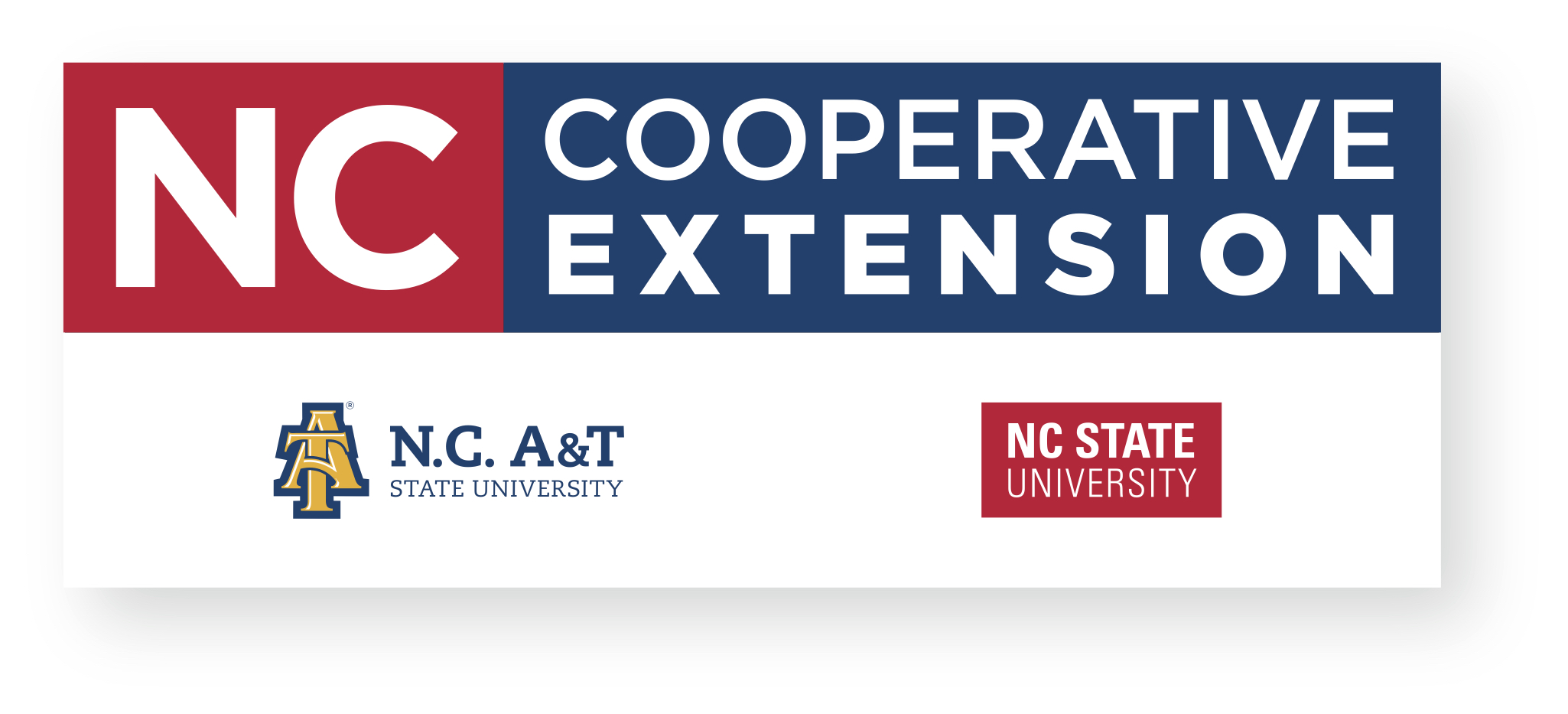 North Carolina State University and North Carolina A&T State University commit themselves to positive action to secure equal opportunity regardless of race, color, creed, national origin, religion, sex, age, veteran status or disability. In addition, the two Universities welcome all persons without regard to sexual orientation.A Food Safety Certification Program for Food Service Managers and SupervisorsUpcoming class in  Nashville: September 6-8, 2017